Aksijalni krovni ventilator DZD40-4AJedinica za pakiranje: 1 komAsortiman: 
Broj artikla: 0087.0422Proizvođač: MAICO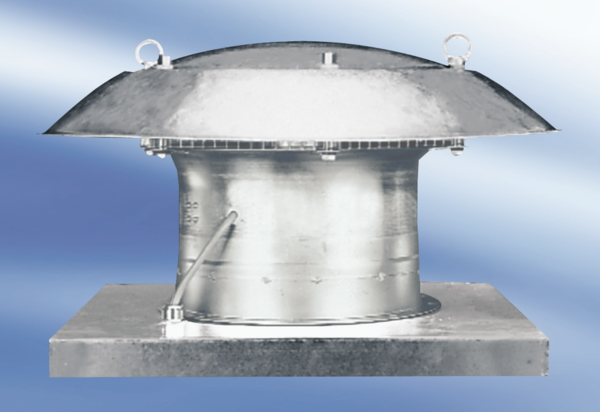 